 16 Wojskowy Oddział Gospodarczy w Drawsku Pomorskim,ul. Główna 1, 78-513 OlesznoOleszno, dnia 07 kwietnia 2021r.ZATWIERDZAM KOMENDANTSpecyfikacjawarunków zamówienia- w trybie podstawowym bez negocjacji –art. 275 ust. 1 Ustawy Pzp/-/ ppłk Bogusław PISAŁAPRZEDMIOT  ZAMÓWIENIA:Roboty konserwacyjne w bud KSP nr 59 Nadarzyce, 27 w Wałczu, 147 w Olesznie oraz 186 w ZłocieńcuZnak postępowania 109/2021Uwaga:Niniejszy dokument zawiera specyfikację  warunków zamówienia (zwaną dalej SWZ), ważne   dla Zamawiającego postanowienia, które zostaną wprowadzone do treści umowy, informacje o procedurze składania i otwarcia ofert oraz kryteria wyboru oferty.Ilekroć w treści występuje wyraz „Ustawa”, „Pzp”, „ustawa Pzp” lub „uPzp”, Zamawiający przywołuje ustawę z dnia 11 września 2019r.Prawo zamówień publicznych (Dz. U. z 2019r. poz. 2019 ze zm.) 45453000-7 	       Roboty remontowe i renowacyjne 45316100-6	       Instalowanie urządzeń oświetlenia zewnętrznego 45330000-9         Roboty instalacyjne wodno-kanalizacyjne i sanitarne 45442100-8	       Roboty malarskie 45400000-1         Roboty wykończeniowe w zakresie obiektów budowlanychOleszno kwiecień 2021Rozdział I. Informacje ogólneZamawiający: 16 Wojskowy Oddział Gospodarczy w Drawsku Pomorskim ul. Główna 1, 78-513 Oleszno woj. zachodniopomorskie tel. 261 474 572 NIP   253-032-59-00,  REGON 320991649 Adres strony internetowej: www.16wog.wp.mil.pl prowadzonego postępowaniaKomunikacja z Zamawiającym (Platforma Zakupowa) https://platformazakupowa.pl/pn/16wog Godziny urzędowania:  od poniedziałku do czwartku w godz. 7.00-14.00  w piątek w godz. 7.00-12.00   Konto do wpłacania wadium (o ile dotyczy): Nr konta: 54 1010 1599 0195 7813 9120 2000  NBPO/SZCZECINKonto do wpłacania zabezpieczenia należytego wykonania umowy  (o ile dotyczy): Nr konta: 88 1010 1599 0195 7813 9120 1000  NBPO/SZCZECINOgłoszenie zamieszczono w Biuletynie Zamówień Publicznych  nr ……………………………………………….. z dnia …………………………….. Komunikacja między Zamawiającym, a Wykonawcami ( tj. składanie ofert, wniosków  o dopuszczenie do udziału w postępowaniu lub konkursie, wymiana informacji oraz przekazywanie dokumentów lub oświadczeń między zamawiającym a wykonawcą) odbywa się tylko i wyłącznie przy użyciu środków komunikacji elektronicznej za pośrednictwem platformy zakupowej dostępnej pod adresem: https://platformazakupowa.pl/pn/16wog, zwaną dalej „platforma zakupowa” lub „platforma”  (w sytuacjach awaryjnych np. w przypadku braku działania platformy zakupowej Zamawiający może również komunikować się z wykonawcami za pomocą poczty elektronicznej poprzez e-mail: 16wog.zam.pub@ron.mil.pl).  Uwaga: Wszelką korespondencję należy kierować na ww. adres z dopiskiem: dotyczy przetargu – na roboty konserwacyjne w bud. KSP nr 59 Nadarzyce, 27 Wałcz, 147 Oleszno, 186 Złocieniec. Znak postępowania 109/2021.1.  Zamawiający ogłasza postępowanie o udzielenie zamówienia publicznego - klasycznego    w trybie podstawowym polegającym na wyborze najkorzystniejszej oferty bez przeprowadzenia negocjacji (art. 275 pkt. 1 Ustawy pzp),  prowadzone w oparciu o przepisy ustawy Pzp, przepisy wykonawcze wydane oraz niniejszą specyfikację warunków zamówienia.O udzielenie zamówienia mogą ubiegać się wyłącznie Wykonawcy, którzy nie podlegają wykluczeniu oraz spełniają warunki udziału w postępowaniu określone przez Zamawiającego w ogłoszeniu o zamówieniu oraz których oferta odpowiada warunkom określonym w ustawie z dnia 11 września 2019r. Prawo zamówień publicznych (Dz.U.             z 2019r. poz. 2019 ze zm.)  i spełnia wymagania określone w niniejszej SWZ.Postępowanie o udzielenie zamówienia prowadzone będzie w języku polskim                                 z zachowaniem formy pisemnej, zgodnie z art. 20 ust. 1 i 2 uPzp.Koszty związane z przygotowaniem i złożeniem oferty ponosi Wykonawca.Wykonawca powinien zapoznać się z całością niniejszej SWZ. Wszystkie załączniki do niniejszej SWZ stanowią jej integralną część. Wykonawca składa ofertę zgodnie z wymaganiami określonymi w specyfikacji.Informacje oraz wyjaśnienia dotyczące SWZ i przedmiotu zamówienia będą udzielane pisemnie z zachowaniem zasad określonych w art. 135 uPzp.Zamawiający powoła komisję przetargową do przeprowadzenia postępowania, oceny spełniania przez wykonawców warunków udziału w postępowaniu o udzielenie zamówienia oraz do badania i oceny ofert.Zamawiający nie przewiduje zwoływania zebrania Wykonawców zgodnie z art. 136 ust. 1 uPzp.Zamawiający nie dopuszcza składanie ofert częściowych.Uzasadnienie: niewielki zakres planowanych robót przy podziale na zadania istnieje zagrożenie, braku możliwości udzielenia zamówienia na wyodrębnioną część.Zamawiający nie wymaga osobistego wykonania przez Wykonawcę kluczowych części zamówienia (art. 60 i art. 121).Zamawiający nie dopuszcza składania ofert wariantowych.Zamawiający nie przewiduje zawarcia umowy ramowej.Zamawiający nie przewiduje przeprowadzenia aukcji elektronicznej.Zamawiający nie przewiduje ustanowienia dynamicznego systemu zakupów.Zamawiający nie żąda wniesienia wadium.Zamawiający żąda wniesienia zabezpieczenia należytego wykonania umowy.Wartość zamówienia przewidziana przez Zamawiającego: netto – 53.363,61zł, brutto – 65.637,24zł.Ofertę (formularz ofertowy) oraz oświadczenie, o którym mowa w art. 125 ust. 1 sporządza się pod rygorem nieważności, w postaci elektronicznej i opatruje się kwalifikowanym podpisem elektronicznym lub w postaci elektronicznej opatrzonej podpisem zaufanym lub podpisem osobistym;zgodnie z art. 781 §1 k.c. do zachowania elektronicznej formy czynności prawnej wystarcza złożenie oświadczenia woli w postaci elektronicznej i opatrzenie go kwalifikowanym podpisem elektronicznym. Konieczne jest zatem po pierwsze złożenie oświadczenia w postaci elektronicznej, a po drugie opatrzenie go kwalifikowanym podpisem elektronicznym.oświadczeniem woli w postaci elektronicznej jest takie oświadczenie woli, którego treść przybrała postać elektroniczną wyrażoną w dokumencie elektronicznym w rozumieniu art. 3 pkt 35 rozporządzenia eIDAS (Rozporządzenie Parlamentu Europejskiego i Rady (EU) nr 910/2014 z dnia 23 lipca 2014r.).podpis zaufany jest zgodnie z art. 3 pkt 14a ustawy z  dnia 17 lutego 2005 r. o informatyzacji działalności podmiotów realizujących działania publiczne (tekst jednolity Dz.U. z 2020r. poz. 346 ze zm.) podpisem elektronicznym, którego autentyczność i integralność są zapewniane przy użyciu pieczęci elektronicznej ministra właściwego do spraw informatyzacji, zawierającym dane identyfikujące osobę, ustalone na podstawie środka identyfikacji elektronicznej wydanego w nadzorowanym przez ministra właściwego do spraw informatyzacji systemie teleinformatycznym, który zapewnia obsługę publicznego systemu identyfikacji elektronicznej, w tym profilu zaufanego i profilu osobistego. Danymi identyfikującymi osobę w podpisie zaufanym są imię (imiona), nazwisko i numer PESEL. Ponadto podpis zaufany umożliwia identyfikację środka identyfikacji elektronicznej, przy użyciu którego został złożony i czasu jego złożenia. Chodzi tu zatem o podpis przynależny do profilu zaufanego na platformie ePUAP.podpis osobisty to zaś podpis zdefiniowany w art. 2 ust. 1 pkt 9 ustawy z dnia 6 sierpnia 2010 r. o dowodach osobistych (tekst jednolity Dz.U. z 2020 poz. 332 ze zm.). Jest to zaawansowany podpis elektroniczny w rozumieniu art. 3 pkt. 11 rozporządzenia elDAS weryfikowany za pomocą certyfikatu podpisu osobistego, czyli poświadczenia elektronicznego, które przyporządkowuje dane służące do walidacji podpisu osobistego do posiadacza dowodu osobistego, potwierdzające dane tego posiadacza. Certyfikaty podpisu elektronicznego stanowią warstwę elektroniczną dowodu osobistego i są wydawane przez ministra właściwego do spraw wewnętrznych. Podstawa prawna opracowania SWZ:Ustawa z dnia 11 września 2019r. Prawo zamówień publicznych (Dz. U. z 2019 r.                poz. 2019 ze zm.),Rozporządzenie Ministra Rozwoju, Pracy i Technologii z dnia 23 grudnia 2020r. r. w sprawie podmiotowych środków dowodowych oraz innych dokumentów lub oświadczeń, jakich może żądać Zamawiający od Wykonawcy (Dz. U. z 2020r., poz. 2415),Rozporządzenie  Prezesa Rady Ministrów z dnia 18 grudnia 2019 r. w sprawie średniego kursu złotego w stosunku do euro, stanowiącego podstawę przeliczania wartości zamówień publicznych (Dz. U. z 2019 r.  poz. 2453),Ustawa z dnia 5 września 2016 r. – o usługach zaufania oraz identyfikacji elektronicznej (Dz. U. z 2020 r. poz. 1173 ze zm.).W sprawach nieuregulowanych w niniejszej specyfikacji  warunków zamówienia mają zastosowanie przepisy ustawy Prawo zamówień publicznych oraz odpowiednie przepisy Ustawy z dnia 23 kwietnia 1964 roku Kodeks Cywilny (Dz. U. z 2020r. poz. 1740 ze zm.).Przedmiot zamówienia zaoferowany przez Wykonawcę winien być realizowany zgodnie         z obowiązującymi przepisami, a w szczególności Ustawą z dnia 26 czerwca 1974 roku Kodeks Pracy. Przedmiotem zamówienia są  roboty konserwacyjne w budynkach KSPRoboty remontowe polegać będą między innymi na:KSP ZłocieniecDemontażu i ponownym montażu miski ustępowej,Wymianie podłogi w pomieszczeniu biurowym, wzmocnieniu, ułożeniu wykładziny pcv przemysłowej,Matowaniu, odtłuszczeniu i malowaniu powierzchni wewnątrz i na zewnątrz kontenera,Malowaniu stolarki okiennej i drzwiowej,Zamontowaniu grzejnika elektrycznego na ścianie w pomieszczeniu biurowym,Wywiezieniu gruzu    KSP OlesznoWymianie oprawy oświetleniowej.Wymianie umywalki i sedesu typu KOMPAKT.Wymianie drzwi wejściowych o konstrukcji stalowej.Wymianie grzejnika elektrycznego.Wymianie żaluzji zewnętrznych z PCV,Wykonaniu podłogi z paneli podłogowych z PCV na klej dysperysyjny.Matowaniu powłok malarskich kontenera stalowego na zewnątrz i w środku.Odtłuszczeniu matowanych powierzchni.Malowaniu kontenera farbami alkidowymi na rdzę w środku i na zewnątrz.Naprawie i wzmocnieniu wywietrzaków dachowych.Wzmocnieniu stopni schodowych o konstrukcji stalowej.Wykonaniu naprawy fundamentu pod kontenerem – gruntowanie, uzupełnienie szczelin, malowaniu farbami silikatowymi.Wywiezieniu gruzu.KSP Wałcz Elewacja i dachMatowieniu powierzchni konstrukcji pokrytych powłokami malarskimi Odtłuszczeniu konstrukcjiDwukrotnym malowaniu gruntoemalią powierzchni balustrady, rolet, dachu i elewacjiWymianie oświetleniaWykonaniu schodów niezbrojonychPomieszczenia wewnętrzneMatowieniu powierzchni konstrukcji pokrytych powłokami malarskimi Odtłuszczeniu konstrukcjiDwukrotnym malowaniu gruntoemalią powierzchni rolet i ścianDwukrotnym malowaniu farbami emulsyjnymi powierzchni ścianWymianie ustępu z miską fajansową, umywalki, grzejnika konwektorowegoKSP Nadarzyce   Elewacja i dachMatowieniu powierzchni konstrukcji pokrytych powłokami malarskimi  Odtłuszczenie konstrukcjiDwukrotnym malowaniu gruntoemalią powierzchni balustrady, rolet, dachu i elewacjiWymiana oświetlenia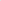 Wykonaniu schodów niezbrojonych  Wymianie zwijacza korbowegoPomieszczenia wewnętrzneMatowieniu powierzchni konstrukcji pokrytych powłokami malarskimi  Odtłuszczeniu konstrukcjiDwukrotnym malowaniu gruntoemalią powierzchni rolet i ścianDwukrotnym malowaniu farbami emulsyjnymi powierzchni ścianWymianie ustępu z miską fajansową, umywalki, grzejnika konwektorowegoSzczegółowy opis przedmiotu zamówienia został określony w:- Załączniku nr 1 – specyfikacja techniczna wykonania i odbioru robót;- Załączniku nr 2 – przedmiar.Przedmiot zamówienia powinien być wykonany w oparciu o załączniki do SWZ i przeprowadzoną wizję lokalną podczas zebrania Wykonawców na przyszłym terenie wykonywania prac. Zestawienie robót i inne dokumenty służące do opisu przedmiotu zamówienia należy traktować jako materiał pomocniczy. W oparciu o nie i na podstawie wizji lokalnej wykonawca sam sporządzi przedmiar robót, na podstawie którego określi cenę oferty. Wszystkie prace powinny być wykonane zgodnie ze sztuką budowlaną.Zamawiający  zażąda przedstawienia kosztorysu ofertowego lub dokumentu równoważnego, który stanowił podstawę do sporządzenia wyceny na każdym etapie realizacji zamówienia.Zamawiający informuje, że odbędzie się zebranie Wykonawców w celu dokonania wizji lokalnej w miejscu prowadzenia robót budowlanych w celu zapoznania się ze stanem faktycznym.Wałcz: Planowane zebranie Wykonawców odbędzie się w dniu: 14.04.2021r., o godz. 9.00 w m. Wałcz - informacja biuro przepustek  JW. m. Wałcz ul. Kościuszki 24W sprawie zebrania należy skontaktować się z osobą odpowiedzialną:- p. Monika ZIELIŃSKA - CZABAN – tel. 261472169 lub osoba upoważniona.Nadarzyce: Planowane zebranie Wykonawców odbędzie się w dniu: 15.04.2021r., o godz. 9.00 w m. Nadarzyce  - informacja biuro przepustek  JW. w m. Nadarzyce 84aW sprawie zebrania należy skontaktować się z osobą odpowiedzialną:- p. Monika ZIELIŃSKA - CZABAN – tel. 261472169 lub osoba upoważniona.Złocieniec: Planowane zebranie Wykonawców odbędzie się w dniu: 14.04.2021r., o godz. 14.00 w m. Złocieniec - informacja biuro przepustek JW. w m. Złocieniec (Budowo)W sprawie zebrania należy skontaktować się z osobą odpowiedzialną:- p. Waldemar TOBIASZ – tel. 261465723 lub osoba upoważnionaOleszno: Planowane zebranie Wykonawców odbędzie się w dniu: 13.04.2021r., o godz. 9.00 w m. Oleszno  - informacja biuro przepustek JW w m. Oleszno W sprawie zebrania należy skontaktować się z osobą odpowiedzialną:       - p. marek ADAMCZEWSKI – tel. 261474031 lub osoba upoważniona3. Zebranie, o którym mowa powyżej, nie jest zebraniem wykonawców, o którym mowa               w art. 285 uPzp. Prowadzenie jakichkolwiek ustaleń z ww. osobami nie jest wiążące. Wszelkie merytoryczne zapytania, które nasuną się w trakcie jak i po zebraniu wykonawców należy kierować do Zamawiającego w formie elektronicznej poprzez platformę zakupową. 4. Zamawiający żąda w okresie realizacji zamówienia, zatrudnienia przez wykonawcę lub podwykonawcę na podstawie stosunku pracy osób wykonujących wskazane przez zamawiającego czynności w zakresie realizacji zamówienia, jeżeli wykonanie tych czynności polega na wykonywaniu pracy w sposób określony w art. 22 § 1 ustawy z dnia 26 czerwca 1974r. – Kodeks pracy (Dz. U. z 2020r. poz. 1320 ze zm.), wykonujących bezpośrednie czynności związane z realizacją robót budowlanych polegające między innymi na robotach wymienionych w rozdz. III pkt 1 ppkt 1-3 SWZ5. Wykonawca zgodnie z powyższą regulacją  bierze na siebie odpowiedzialność za realizację tego obowiązku przez podwykonawców. Zatrudnieni pracownicy zobowiązani są do wykonywania określonych prac pod kierownictwem pracodawcy.6. W trakcie realizacji zamówienia Zamawiający uprawniony jest do wykonywania czynności kontrolnych wobec Wykonawcy odnośnie spełniania przez wykonawcę lub podwykonawcę wymogu zatrudnienia na podstawie umowy o pracę osób wykonujących wymagane czynności. Zamawiający uprawniony jest w szczególności do: 1) żądania oświadczeń i dokumentów w zakresie potwierdzenia spełniania ww. wymogów i dokonywania ich oceny,2) żądania wyjaśnień w przypadku wątpliwości w zakresie potwierdzenia spełniania ww. wymogów,3) przeprowadzania kontroli na miejscu wykonywania świadczenia.7. Zasady zatrudnienia, kontroli i naruszenia obowiązku realizacji przedmiotu zamówienia przy pomocy osób zatrudnionych na podstawie umowy o pracę zostały szczegółowo opisane w projekcie umowy stanowiącym załącznik do niniejszej SWZ. 1) Termin – do 80 dni kalendarzowych od dnia przekazania terenu budowy2) Miejsce: m. Oleszno, Wałcz, Nadarzyce, ZłocieniecO udzielenie zamówienia mogą ubiegać się wykonawcy, którzy:1) nie podlegają wykluczeniu;2) spełniają warunki udziału w postępowaniu określone w SWZ oraz w ogłoszeniu o zamówieniu.Z postępowania o udzielenie zamówienia wyklucza się wykonawcę:będącego osobą fizyczną, którego prawomocnie skazano za przestępstwo: udziału w zorganizowanej grupie przestępczej albo związku mającym na celu popełnienie przestępstwa lub przestępstwa skarbowego, o którym mowa w art. 258 Kodeksu karnego, handlu ludźmi, o którym mowa w art. 189a Kodeksu karnego, o którym mowa w art. 228–230a, art. 250a Kodeksu karnego lub w art. 46 lub art. 48 ustawy z dnia 25 czerwca 2010 r. o sporcie, finansowania przestępstwa o charakterze terrorystycznym, o którym mowa w art. 165a Kodeksu karnego, lub przestępstwo udaremniania lub utrudniania stwierdzenia przestępnego pochodzenia pieniędzy lub ukrywania ich pochodzenia, o którym mowa                w art. 299 Kodeksu karnego, o charakterze terrorystycznym, o którym mowa w art. 115 § 20 Kodeksu karnego, lub mające na celu popełnienie tego przestępstwa, powierzenia wykonywania pracy małoletniemu cudzoziemcowi, o którym mowa               w art. 9 ust. 2 ustawy z dnia 15 czerwca 2012 r. o skutkach powierzania wykonywania pracy cudzoziemcom przebywającym wbrew przepisom na terytorium Rzeczypospolitej Polskiej (Dz. U. poz. 769), przeciwko obrotowi gospodarczemu, o których mowa w art. 296–307 Kodeksu karnego, przestępstwo oszustwa, o którym mowa w art. 286 Kodeksu karnego, przestępstwo przeciwko wiarygodności dokumentów, o których mowa w art. 270–277d Kodeksu karnego, lub przestępstwo skarbowe, o którym mowa w art. 9 ust. 1 i 3 lub art. 10 ustawy z dnia 15 czerwca 2012 r. o skutkach powierzania wykonywania pracy cudzoziemcom przebywającym wbrew przepisom na terytorium Rzeczypospolitej Polskiej – lub za odpowiedni czyn zabroniony określony w przepisach prawa obcego; jeżeli urzędującego członka jego organu zarządzającego lub nadzorczego, wspólnika spółki w spółce jawnej lub partnerskiej albo komplementariusza w spółce komandytowej lub komandytowo-akcyjnej lub prokurenta prawomocnie skazano za przestępstwo, o którym mowa w pkt 1; wobec którego wydano prawomocny wyrok sądu lub ostateczną decyzję administracyjną     o zaleganiu z uiszczeniem podatków, opłat lub składek na ubezpieczenie społeczne lub zdrowotne, chyba że wykonawca odpowiednio przed upływem terminu do składania wniosków o dopuszczenie do udziału w postępowaniu albo przed upływem terminu składania ofert dokonał płatności należnych podatków, opłat lub składek na ubezpieczenie społeczne lub zdrowotne wraz z odsetkami lub grzywnami lub zawarł wiążące porozumienie w sprawie spłaty tych należności; wobec którego prawomocnie orzeczono zakaz ubiegania się o zamówienia publiczne;jeżeli zamawiający może stwierdzić, na podstawie wiarygodnych przesłanek, że wykonawca zawarł z innymi wykonawcami porozumienie mające na celu zakłócenie konkurencji, w szczególności jeżeli należąc do tej samej grupy kapitałowej w rozumieniu ustawy       z dnia 16 lutego 2007 r. o ochronie konkurencji i konsumentów, złożyli odrębne oferty, oferty częściowe lub wnioski o dopuszczenie do udziału w postępowaniu, chyba że wykażą, że przygotowali te oferty lub wnioski niezależnie od siebie; jeżeli, w przypadkach, o których mowa w art. 85 ust. 1, doszło do zakłócenia konkurencji wynikającego z wcześniejszego zaangażowania tego wykonawcy lub podmiotu, który należy z wykonawcą do tej samej grupy kapitałowej w rozumieniu ustawy z dnia 16 lutego 2007 r. o ochronie konkurencji i konsumentów, chyba że spowodowane tym zakłócenie konkurencji może być wyeliminowane w inny sposób niż przez wykluczenie wykonawcy         z udziału w postępowaniu o udzielenie zamówienia. Z postępowania o udzielenie zamówienia zamawiający  wykluczy wykonawcę: 1)   w stosunku do którego otwarto likwidację, ogłoszono upadłość, którego aktywami zarządza   likwidator lub sąd, zawarł układ z wierzycielami, którego działalność gospodarcza jest zawieszona albo znajduje się on w innej tego rodzaju sytuacji wynikającej z podobnej procedury przewidzianej w przepisach miejsca wszczęcia tej procedury; który, z przyczyn leżących po jego stronie, w znacznym stopniu lub zakresie nie wykonał lub nienależycie wykonał albo długotrwale nienależycie wykonywał istotne zobowiązanie wynikające z wcześniejszej umowy w sprawie zamówienia publicznego lub umowy koncesji, co doprowadziło do wypowiedzenia lub odstąpienia od umowy, odszkodowania, wykonania zastępczego lub realizacji uprawnień z tytułu rękojmi za wady; Wykonawca może zostać wykluczony przez zamawiającego na każdym etapie postępowania o udzielenie zamówienia. Warunki udziału w postępowaniu.O udzielenie zamówienia mogą ubiegać się wykonawcy, którzy spełniają warunki udziału         w postępowaniu, dotyczące:1) zdolności do występowania w obrocie gospodarczym   Zamawiający nie stawia szczególnych wymagań w zakresie spełniania tego warunku. Wykonawca potwierdza spełnienie warunku poprzez złożenie oświadczenia.2) uprawnień do prowadzenia określonej działalności gospodarczej lub zawodowej,         o ile wynika to z odrębnych przepisów  Zamawiający nie stawia szczególnych wymagań w zakresie spełniania tego warunku. Wykonawca potwierdza spełnienie warunku poprzez złożenie oświadczenia.3) sytuacji ekonomicznej lub finansowej  Zamawiający nie stawia szczególnych wymagań w zakresie spełniania tego warunku. Wykonawca potwierdza spełnienie warunku poprzez złożenie oświadczenia.4) zdolności technicznej lub zawodowej  Zamawiający uzna, że Wykonawca spełnił ww. warunek jeżeli wykaże, że:skieruje do realizacji zamówienia co najmniej 1 osobę posiadającą uprawnienia do pełnienia samodzielnych funkcji technicznych w budownictwie w specjalności konstrukcyjno-budowlanej.6. Udostępnianie zasobów1) Wykonawca może w celu potwierdzenia spełniania warunków udziału w postępowaniu lub kryteriów selekcji, w stosownych sytuacjach oraz w odniesieniu do konkretnego zamówienia, lub jego części, polegać na zdolnościach technicznych lub zawodowych lub sytuacji finansowej lub ekonomicznej podmiotów udostępniających zasoby, niezależnie od charakteru prawnego łączących go z nimi stosunków prawnych.2) W odniesieniu do warunków dotyczących wykształcenia, kwalifikacji zawodowych lub doświadczenia wykonawcy mogą polegać na zdolnościach podmiotów udostępniających zasoby, jeśli podmioty te wykonają roboty budowlane lub usługi, do realizacji których te zdolności są wymagane. 3) Wykonawca, który polega na zdolnościach lub sytuacji podmiotów udostępniających zasoby, składa, wraz z wnioskiem o dopuszczenie do udziału w postępowaniu albo odpowiednio wraz z ofertą, zobowiązanie podmiotu udostępniającego zasoby do oddania mu do dyspozycji niezbędnych zasobów na potrzeby realizacji danego zamówienia lub inny podmiotowy środek dowodowy potwierdzający, że wykonawca realizując zamówienie, będzie dysponował niezbędnymi zasobami tych podmiotów. (Załącznik do SWZ)4) Zobowiązanie podmiotu udostępniającego zasoby, o którym mowa w ppkt. 3, potwierdza, że stosunek łączący wykonawcę z podmiotami udostępniającymi zasoby gwarantuje rzeczywisty dostęp do tych zasobów oraz określa w szczególności: zakres dostępnych wykonawcy zasobów podmiotu udostępniającego zasoby; sposób i okres udostępnienia wykonawcy i wykorzystania przez niego zasobów podmiotu udostępniającego te zasoby przy wykonywaniu zamówienia; czy i w jakim zakresie podmiot udostępniający zasoby, na zdolnościach którego wykonawca polega w odniesieniu do warunków udziału w postępowaniu dotyczących wykształcenia, kwalifikacji zawodowych lub doświadczenia, zrealizuje roboty budowlane lub usługi, których wskazane zdolności dotyczą. 5) Zamawiający ocenia, czy udostępniane wykonawcy przez podmioty udostępniające zasoby zdolności techniczne lub zawodowe lub ich sytuacja finansowa lub ekonomiczna, pozwalają na wykazanie przez wykonawcę spełniania warunków udziału w postępowaniu, o których mowa w art. 112 ust. 2 pkt 3 i 4, oraz, jeżeli to dotyczy, kryteriów selekcji, a także bada, czy nie zachodzą wobec tego podmiotu podstawy wykluczenia, które zostały przewidziane względem wykonawcy. 6) Podmiot, który zobowiązał się do udostępnienia zasobów, odpowiada solidarnie z wykonawcą, który polega na jego sytuacji finansowej lub ekonomicznej, za szkodę poniesioną przez zamawiającego powstałą wskutek nieudostępnienia tych zasobów, chyba że za nieudostępnienie zasobów podmiot ten nie ponosi winy. 7) Jeżeli zdolności techniczne lub zawodowe, sytuacja ekonomiczna lub finansowa podmiotu udostępniającego zasoby nie potwierdzają spełniania przez wykonawcę warunków udziału w postępowaniu lub zachodzą wobec tego podmiotu podstawy wykluczenia, zamawiający żąda, aby wykonawca w terminie określonym przez zamawiającego zastąpił ten podmiot innym podmiotem lub podmiotami albo wykazał, że samodzielnie spełnia warunki udziału    w postępowaniu. 8) Wykonawca nie może, po upływie terminu składania wniosków o dopuszczenie do udziału w postępowaniu albo ofert, powoływać się na zdolności lub sytuację podmiotów udostępniających zasoby, jeżeli na etapie składania wniosków o dopuszczenie do udziału w postępowaniu albo ofert nie polegał on w danym zakresie na zdolnościach lub sytuacji podmiotów udostępniających zasoby. Poświadczenie za zgodność z oryginałem elektronicznej kopii dokumentu lub oświadczenia następuje w formie elektronicznej przy użyciu kwalifikowanego podpisu elektronicznego lub w postaci elektronicznej opatrzonej podpisem zaufanym lub podpisem osobistym.7. Opis sposobu dokonywania oceny spełniania warunków: Ocena spełniania warunków zostanie dokonana dwuetapowo: Etap I – ocena wstępna wszystkich Wykonawców na podstawie złożonych oświadczeń wg. załączników do SWZ, wg formuły spełnia/nie spełnia; Etap II – dotyczy wyłącznie Wykonawcy, którego oferta zgodnie z przepisami uPzp zostanie najwyżej oceniona. Ocena nastąpi zgodnie z właściwymi przepisami uPzp w oparciu            o informacje zawarte w dokumentach złożonych przez Wykonawcę.Etap I – dotyczy każdego Wykonawcy: Zgodnie z art. 107 ust. 1 Pzp, W przypadku gdy w postanowieniach SWZ, zamawiający żąda złożenia przedmiotowych środków dowodowych, wykonawca składa je wraz z ofertą. Zamawiający w ww. postepowaniu nie żąda złożenia przedmiotowych środków dowodowych.1. Wykaz oświadczeń lub dokumentów składanych przez Wykonawcę, poprzez platformę zakupową wymagany jest w formie elektronicznej przy użyciu kwalifikowanego podpisu elektronicznego lub w postaci elektronicznej opatrzonej podpisem zaufanym lub podpisem osobistym w celu wstępnego potwierdzenia, że nie podlega on wykluczeniu oraz spełnia warunki udziału w postępowaniu:  oświadczenie dotyczące spełniania warunków udziału w postępowaniu – załącznik do SWZ. oświadczenie dotyczące przesłanek wykluczenia z postępowania - załącznik do SWZ. Uwaga! Powyższe oświadczenia dotyczą również każdego z wykonawców wspólnie ubiegających się o zamówienie oraz podmiotów  na zasoby których Wykonawca powołuje się w celu wykazania spełnienia warunków udziału w postępowaniu.Formularz ofertowy 2. Wykonawcy mogą wspólnie ubiegać się o udzielenie zamówienia. 1) W przypadku, o którym mowa w pkt. 2, wykonawcy ustanawiają pełnomocnika do reprezentowania ich w postępowaniu o udzielenie zamówienia albo do reprezentowania w postępowaniu i zawarcia umowy w sprawie zamówienia publicznego. Zamawiający żąda załączenia do oferty pełnomocnictwa w postaci elektronicznej podpisany w formie elektronicznej przy użyciu kwalifikowanego podpisu elektronicznego lub w postaci elektronicznej opatrzonej podpisem zaufanym lub podpisem osobistym, lub elektroniczna kopia dokumentu potwierdzona za zgodność z oryginałem przez notariusza) o ile prawo do reprezentowania Wykonawcy nie wynika z innych dokumentów złożonych wraz z ofertą.2) Zamawiający nie  wymaga od wykonawców wspólnie ubiegających się o udzielenie zamówienia posiadania określonej formy prawnej w celu złożenia oferty lub wniosku o dopuszczenie do udziału w postępowaniu. 3) W odniesieniu do wykonawców wspólnie ubiegających się o udzielenie zamówienia zamawiający może określić wymagania związane z realizacją zamówienia w inny sposób niż w odniesieniu do pojedynczych wykonawców, jeżeli jest to uzasadnione charakterem zamówienia i proporcjonalne do jego przedmiotu. 4)  Jeżeli została wybrana oferta wykonawców wspólnie ubiegających się o udzielenie zamówienia, zamawiający może żądać przed zawarciem umowy w sprawie zamówienia publicznego kopii umowy regulującej współpracę tych wykonawców3. Podmiotowe środki dowodowe 1) Zamawiający przed wyborem najkorzystniejszej oferty wzywa wykonawcę, którego oferta została najwyżej oceniona, do złożenia w wyznaczonym terminie, nie krótszym niż 5 dni (Etap II), aktualnych na dzień złożenia podmiotowych środków dowodowych. 2) Jeżeli jest to niezbędne do zapewnienia odpowiedniego przebiegu postępowania o udzielenie zamówienia, zamawiający może na każdym etapie postępowania, w tym na etapie składania wniosków o dopuszczenie do udziału w postępowaniu lub niezwłocznie po ich złożeniu, wezwać wykonawców do złożenia wszystkich lub niektórych podmiotowych środków dowodowych aktualnych na dzień ich złożenia. 3)Jeżeli zachodzą uzasadnione podstawy do uznania, że złożone uprzednio podmiotowe środki dowodowe nie są już aktualne, zamawiający może w każdym czasie wezwać wykonawcę lub wykonawców do złożenia wszystkich lub niektórych podmiotowych środków dowodowych aktualnych na dzień ich złożenia.  Etap II – dotyczy Wykonawcy, którego oferta zostanie najwyżej oceniona (dokumenty i oświadczenia składane na wezwanie Zamawiającego): Zamawiający informuje że stosownie do przepisu 274 ust. 1 uPzp, zastosuje procedurę przewidzianą w tym przepisie, Zamawiający wzywa wykonawcę, którego oferta została najwyżej oceniona, do złożenia w wyznaczonym terminie, nie krótszym niż 5 dni od dnia wezwania, podmiotowych środków dowodowych, jeżeli wymagał ich złożenia w ogłoszeniu o zamówieniu lub dokumentach zamówienia, aktualnych na dzień składania, chyba że zamawiający jest w posiadaniu lub ma dostęp do tych podmiotowych środków dowodowych 4. Wykaz podmiotowych środków dowodowych oświadczeń lub dokumentów składanych przez Wykonawcę w postępowaniu, poprzez platformę zakupową  w formie elektronicznej przy użyciu kwalifikowanego podpisu elektronicznego lub w postaci elektronicznej opatrzonej podpisem zaufanym lub podpisem osobistym. Składane na wezwanie Zamawiającego potwierdzających spełnianie warunków udziału w postępowaniu oraz braku podstaw wykluczenia1) W celu potwierdzenia spełniania warunku dotyczącego zdolności technicznej lub zawodowej Zamawiający żąda:a)  wykazu osób, skierowanych przez wykonawcę do realizacji zamówienia publicznego, odpowiedzialnych za realizację robót, wraz z informacjami na temat ich kwalifikacji zawodowych, doświadczenia i wykształcenia niezbędnych do wykonania zamówienia publicznego, a także zakresu wykonywanych przez nie czynności oraz informacją o podstawie do dysponowania tymi osobami (aktualnych na dzień złożenia oświadczeń lub dokumentów podmiotowych środków dowodowych). 5. W celu potwierdzenia braku podstaw wykluczenia wykonawcy z udziału w postępowaniu zamawiający żąda następujących dokumentów i oświadczeń:1) odpisu lub informacji z Krajowego Rejestru Sądowego lub z Centralnej Ewidencji             i Informacji o Działalności Gospodarczej, w zakresie art. 109 ust. 1 pkt. 4 ustawy, sporządzonych nie wcześniej niż 3 miesiące przed jej złożeniem, jeżeli odrębne przepisy wymagają wpisu do rejestru lub ewidencji (aktualnych na dzień złożenia oświadczeń lub dokumentów podmiotowych środków dowodowych).2) oświadczenia wykonawcy w zakresie art. 108 ust. 1 pkt 5 ustawy, o braku przynależności do tej samej grupy kapitałowej w rozumieniu ustawy z dnia 16 lutego 2007 r. o ochronie konkurencji i konsumentów (Dz. U. z 2021 r. poz. 275), z innym wykonawcą, który złożył odrębną ofertę lub ofertę częściową albo oświadczenia o przynależności do tej samej grupy kapitałowej wraz z dokumentami lub informacjami potwierdzającymi przygotowanie oferty lub oferty częściowej niezależnie od innego wykonawcy należącego do tej samej grupy kapitałowej.6. Jeżeli wykonawca ma siedzibę lub miejsce zamieszkania poza terytorium Rzeczypospolitej Polskiej, zamiast dokumentów, o których mowa w ust. 5:1) pkt 1 - składa dokument lub dokumenty wystawione w kraju, w którym wykonawca ma siedzibę lub miejsce zamieszkania, potwierdzające odpowiednio, że:a) nie otwarto jego likwidacji ani nie ogłoszono upadłości, przy czym dokumenty, o których mowa w ust. 5 pkt 1, powinny być wystawione nie wcześniej niż 3 miesiące przed  terminu ich złożenia. 7. W przypadku wątpliwości co do treści dokumentu złożonego przez wykonawcę, zamawiający może zwrócić się do właściwych organów odpowiednio kraju, w którym wykonawca ma siedzibę lub miejsce zamieszkania lub miejsce zamieszkania ma osoba, której dokument dotyczy, o udzielenie niezbędnych informacji dotyczących tego dokumentu.8. Wykonawcy mogą wspólnie ubiegać się o udzielenie zamówienia (np. jako Spółka Cywilna albo uczestnicząc w Konsorcjum).  W przypadku oferty wspólnej: wykonawcy ustanowią pełnomocnika do reprezentowania ich w postępowaniu            o udzielenie zamówienia albo reprezentowania w postępowaniu i zawarcia umowy         w sprawie zamówienia publicznego.  ofertę składa (oraz podpisuje) pełnomocnik (np. Lider Konsorcjum) w imieniu wszystkich Wykonawców, stosowne pełnomocnictwo  w oryginale w formie elektronicznej przy użyciu kwalifikowanego podpisu elektronicznego lub w postaci elektronicznej opatrzonej podpisem zaufanym lub podpisem osobistym, lub kopii poświadczonej notarialnie opatrzonej kwalifikowanym podpisem elektronicznym uprawniające do wykonania określonych czynności w postępowaniu o udzielenie zamówienia publicznego Jeżeli oferta Wykonawców wspólnie ubiegających się o udzielenie zamówienia (tj. Wykonawców określonych w art. 58 ust. 1 uPzp), zostanie wybrana, jako najkorzystniejsza, Zamawiający może zażądać przed zawarciem umowy w sprawie zamówienia publicznego, umowy regulującej współpracę tych Wykonawców (art. 59  uPzp).Termin, na jaki została zawarta umowa Wykonawców nie może być krótszy od terminu określonego na wykonanie zamówienia. Dokumenty lub oświadczenia składane są w oryginale w postaci dokumentu elektronicznego lub  w elektronicznej kopii dokumentu lub oświadczenia, poświadczonej za zgodność z oryginałem. Poświadczenia za zgodność z oryginałem dokonuje odpowiednio wykonawca, podmiot, na którego zdolnościach lub sytuacji polega wykonawca, wykonawcy wspólnie ubiegający się o udzielenie zamówienia publicznego albo podwykonawca, w zakresie dokumentów lub oświadczeń, które każdego z nich dotyczą. Poświadczenie za zgodność z oryginałem elektronicznej kopii dokumentu lub oświadczenia następuje przy użyciu kwalifikowanego podpisu elektronicznego, podpisu zaufanego lub osobistego. Zgodnie z przyjętą przez Zamawiającego formą porozumiewania się z Wykonawcą, wszelkie zawiadomienia, oświadczenia, wnioski oraz informacje przekazywane są w języku polskim przy użyciu środków komunikacji elektronicznej poprzez platformę zakupową. Dokumenty elektroniczne, oświadczenia lub elektroniczne kopie dokumentów lub oświadczeń, o których mowa w niniejszej SWZ, składane są przez Wykonawcę wyłącznie za pośrednictwem platformy zakupowej.  Za datę przekazania (wpływu) oświadczeń, wniosków, zawiadomień oraz informacji przyjmuje się datę ich przesłania za pośrednictwem platformy poprzez kliknięcie przycisku „wyślij wiadomość” i pojawieniu się komunikatu, że wiadomość została wysłana do Zamawiającego.   W uzasadnionych przypadkach zamawiający może przed upływem terminu składania ofert zmienić treść specyfikacji warunków zamówienia. Dokonana zmiana specyfikacji udostępniona zostanie na platformie zakupowej. Zamawiający jest obowiązany udzielić wyjaśnień niezwłocznie, jednak nie później niż na 2 dni przed upływem terminu składania odpowiednio ofert albo ofert podlegających negocjacjom, pod warunkiem że wniosek o wyjaśnienie treści odpowiednio SWZ albo opisu potrzeb i wymagań wpłynął do zamawiającego nie później niż na 4 dni przed upływem terminu składania odpowiednio ofert albo ofert podlegających negocjacjom zgodnie               z art. 284 ust. 2 uPzp. Wyjaśnienia i zmiany treści SWZ oraz wszelkie informacje dotyczące przedmiotowego postępowania zamieszczane będą wyłącznie za pośrednictwem platformy zakupowej.  Zamawiający zaleca śledzenie platformy zakupowej w celu uzyskania aktualnych informacji dotyczących przedmiotowego postępowania.  Wykonawca tworząc dokument elektroniczny może korzystać z różnych dostępnych narzędzi lub oprogramowania, które umożliwiają wypełnienie i utworzenie dokumentu elektronicznego, w szczególności w jednym z formatów: .pdf; .xps; .odt; .ods; .odp; .doc; .xls; .ppt; .docx; .xlsx; .pptx; .csv. Po stworzeniu lub wygenerowaniu dokumentu elektronicznego Wykonawca podpisuje ww. dokument podpisem osobistym, zaufanym lub kwalifikowanym podpisem elektronicznym, wystawionym przez dostawcę kwalifikowanej usługi zaufania, będącego podmiotem świadczącym usługi certyfikacyjne - podpis elektroniczny.  Zamawiający przyjmuje wszelką korespondencję w godzinach urzędowania, tj.:  od poniedziałku do czwartku w godzinach  7.00 - 14.00  w piątki w godzinach 7.00 - 12.00. Osobą uprawnioną przez Zamawiającego do porozumiewania się z Wykonawcami jest:  p. Violetta FILIPOWICZ.Zamawiający nie żąda od Wykonawców wniesienia wadium na przedmiot zamówienia. 
Wykonawca jest związany ofertą nie dłużej niż 30 dni od dnia upływu terminu składania ofert tj. do 26.05.2021r. przy czym pierwszym dniem terminu związania ofertą jest dzień, w którym upływa termin składania ofert. W przypadku gdy wybór najkorzystniejszej oferty nie nastąpi przed upływem terminu związania ofertą określonego w dokumentach zamówienia, zamawiający przed upływem terminu związania ofertą zwraca się jednokrotnie do wykonawców o wyrażenie zgody na przedłużenie tego terminu o wskazywany przez niego okres, nie dłuższy niż 30 dni. Przedłużenie terminu związania ofertą, o którym mowa w ust. 2, wymaga złożenia przez wykonawcę pisemnego oświadczenia o wyrażeniu zgody na przedłużenie terminu związania ofertą. W przypadku gdy zamawiający żąda wniesienia wadium, przedłużenie terminu związania ofertą, o którym mowa w ust. 2, następuje wraz z przedłużeniem okresu ważności wadium albo, jeżeli nie jest to możliwe, z wniesieniem nowego wadium na przedłużony okres związania ofertą. Wykonawca przystępujący do przetargu jest zobowiązany złożyć ofertę sporządzoną w języku polskim, z zachowaniem formy elektronicznej                                 (w szczególności w jednym z formatów: .pdf; .xps; .odt; .ods; .odp; .doc; .xls; .ppt; .docx; .xlsx; .pptx; .csv.) pod rygorem nieważności i podpisaną w formie elektronicznej przy użyciu kwalifikowanego podpisu elektronicznego lub w postaci elektronicznej opatrzonej podpisem zaufanym lub podpisem osobistym. Wykonawca składa ofertę wraz                           z załącznikami za pośrednictwem platformy zakupowej.  KORZYSTANIE Z PLATFORMY JEST BEZPŁATNE.Wykonawca może złożyć tylko jedną ofertę.  Oferta składana elektronicznie musi być podpisana w formie elektronicznej przy użyciu kwalifikowanego podpisu elektronicznego lub w postaci elektronicznej opatrzonej podpisem zaufanym lub podpisem osobistym przez osoby uprawnione do reprezentowania Wykonawcy i zaciągania zobowiązań, w szczególności w przypadku:  a) złożenia oferty i składających się na nią dokumentów i oświadczeń przez osobę niewymienioną  w dokumencie rejestracyjnym (ewidencyjnym) Wykonawcy, należy do oferty dołączyć stosowne pełnomocnictwo w formie elektronicznej przy użyciu kwalifikowanego podpisu elektronicznego lub w postaci elektronicznej opatrzonej podpisem zaufanym lub podpisem osobistym;  Wykonawców wspólnie ubiegających się o udzielenie zamówienia – przez osobę upoważnioną przez wszystkich Wykonawców (pełnomocnika).  W procesie składania oferty za pośrednictwem platformy Wykonawca powinien złożyć podpis  bezpośrednio na każdym dokumencie przesłanym do Platformy oraz Zamawiający zaleca dodatkowo złożyć podpis dla całego pakietu dokumentów w kroku 2 Formularza składania oferty (po kliknięciu w przycisk „Przejdź do podsumowania”.  Za datę przekazania oferty przyjmuje się datę jej przekazania w systemie (platformie) wraz    z wgraniem paczki w formacie XML w drugim kroku składania oferty poprzez kliknięcie przycisku “Złóż ofertę”  i wyświetlaniu komunikatu, że oferta została złożona. Wykonawcy ponoszą wszelkie koszty związane z przygotowaniem i złożeniem oferty niezależnie od wyniku postępowania przetargowego, w tym koszty poniesione z tytułu nabycia kwalifikowanego podpisu elektronicznego. Wykonawcy zobowiązują się nie podnosić jakichkolwiek roszczeń z tego tytułu względem Zamawiającego, z zastrzeżeniem art. 261ustawy.  Wykonawca może dokonać zmian lub wycofania złożonej oferty jedynie przed upływem terminu składania ofert.  ,,Przez zmianę oferty rozumie się złożenie nowej oferty i wycofanie poprzedniej, jednak należy to zrobić przed upływem terminu zakończenia składania ofert w postępowaniu.  Złożenie nowej oferty i wycofanie poprzedniej w postępowaniu, w którym Zamawiający dopuszcza złożenie tylko jednej przed upływem terminu zakończenia składania ofert w postępowaniu powoduje wycofanie oferty poprzednio złożonej . Wykonawca za pośrednictwem Platformy może przed upływem terminu składania ofert wycofać ofertę, W tym celu w zakładce „OFERTY” należy zaznaczyć ofertę, a następnie wybrać polecenie „WYCOFAJ OFERTĘ”.  Zamawiający nie będzie ujawniał informacji stanowiących tajemnicę przedsiębiorstwa,              w rozumieniu ustawy o zwalczaniu nieuczciwej konkurencji (Dz. U. z 2020 r. poz. 1913), jeżeli Wykonawca nie później niż w terminie składania ofert w postępowaniu, zastrzegł, że nie mogą być one udostępniane oraz wykazał, iż zastrzeżone informacje stanowią tajemnicę przedsiębiorstwa. Wykonawca nie może zastrzec informacji, o których mowa w art. 221, 222 uPzp.   Informacje, co do których Wykonawca zastrzega, że nie mogą być publicznie udostępnione, muszą być oznaczone klauzulą: „Informacje stanowiące tajemnicę przedsiębiorstwa”         i załączone odrębnie do oferty w osobnym miejscu w kroku 1 składania oferty przeznaczonym na zamieszczenie tajemnicy przedsiębiorstwa.  Brak jednoznacznego wskazania	które	informacje stanowią tajemnicę przedsiębiorstwa oznaczać będzie, że wszelkie oświadczenia i zaświadczenia składane w trakcie niniejszego postępowania są jawne bez zastrzeżeń.  Zamawiający informuje, że w przypadku kiedy wykonawca otrzyma od niego wezwanie             w trybie art. 224 ustawy, a złożone przez niego wyjaśnienia i/lub dowody stanowić będą tajemnicę przedsiębiorstwa  w rozumieniu ustawy o zwalczaniu nieuczciwej konkurencji Wykonawcy będzie przysługiwało prawo zastrzeżenia ich jako tajemnica przedsiębiorstwa. Przedmiotowe zastrzeżenie Zamawiający uzna za skuteczne wyłącznie w sytuacji kiedy Wykonawca oprócz samego zastrzeżenia, jednocześnie wykaże, iż dane informacje stanowią tajemnicę przedsiębiorstwa.  Dokumenty sporządzone w języku obcym są składane wraz z tłumaczeniem na język polski.  Uwaga: Celem prawidłowego złożenia oferty Zamawiający informuje, że na stronie platformy zakupowej pod adresem: https://platformazakupowa.pl/strona/45-instrukcje znajdują się instrukcje dla Wykonawców  w tym  Instrukcja składania oferty.  MIEJSCE SKŁADANIA OFERT   Ofertę wraz z załącznikami należy złożyć za pośrednictwem platformy zakupowej pod adresem: https://platformazakupowa.pl/pn/16wog w terminie najpóźniej do                             dnia 27.04.2021r. do godz.  10.30TERMIN I MIEJSCE OTWARCIA OFERT: Otwarcie ofert nastąpi dnia 27.04.2021r. o godz. 11.00 16 WOJSKOWY ODDZIAŁ GOSPODARCZY W DRAWSKU POMORSKIM ul. Główna 1, 78-513 OLESZNO - za pomocą platformy zakupowej.  Po upływie terminu na składanie ofert - złożenie oferty na Platformie nie będzie możliwe. UWAGA!  Otwarcie ofert  nie jest publiczne. 12. Niezwłocznie po otwarciu ofert Zamawiający zamieści na Platformie zakupowej informacje o: 1) nazwach albo imionach i nazwiskach oraz siedzibach lub miejscach prowadzonej działalności gospodarczej albo miejscach zamieszkania wykonawców, których oferty zostały otwarte; 2) cenach lub kosztach zawartych w ofertach. Wykonawca może złożyć tylko jedną ofertę cenową.Wykonawca uwzględniając wszystkie wymogi, o których mowa w niniejszej SWZ, powinien w cenie ofertowej ująć wszelkie koszty i składniki związane z wykonaniem przedmiotu zamówienia, niezbędne do prawidłowego i pełnego wykonania przedmiotu zamówienia.Cena oferty zostanie wyliczona przez Wykonawcę na podstawie opisu przedmiotu zamówienia i przedstawiona w Formularzu Ofertowym stanowiącym Załącznik do SWZ.Należy podać cenę jednostkową netto, wartość brutto (z uwzględnieniem podatku od towarów i usług – VAT). Stawka VAT musi być określona zgodnie z obowiązującymi przepisami prawa. Zastosowanie przez Wykonawcę stawki podatku VAT niezgodnego       z przepisami ustawy o podatku od towarów i usług oraz podatku akcyzowego spowoduje odrzucenie oferty.Cena musi być podana w złotych polskich (PLN) cyfrowo.Cena ofertowa będzie traktowana jako ostateczna cena i nie będzie podlegać żadnym negocjacjom.Wykonawca nie może wprowadzać zmian w ilościach określonych przez Zamawiającego w poszczególnych pozycjach elementów składowych.Wszystkie pozycje kalkulacji (wyceny) ceny podane przez Wykonawcę zostaną ustalone na okres ważności umowy i nie będą podlegały zmianom. Upusty oferowane przez Wykonawcę muszą być zawarte w cenach jednostkowych.Wszystkie wartości określone w kalkulacji (wycenie) ceny oraz ostateczna cena oferty muszą być liczone z dokładnością do dwóch miejsc po przecinku, stosując ogólnie przyjęte zasady zaokrągleń. Kwoty wskazane w ofercie zaokrągla się do pełnych groszy, przy czym końcówki poniżej 0,5 grosza pomija się, a końcówki 0,5 grosza i wyższe zaokrągla się do 1 grosza.Zamawiający nie przewiduje możliwości prowadzenia rozliczeń w walutach obcych. Rozliczenia między Zamawiającym a Wykonawcą prowadzone będą w złotych polskich (PLN).Jeżeli wybór przez Zamawiającego złożonej oferty prowadziłby do powstania u Zamawiającego obowiązku podatkowego zgodnie z przepisami o podatku od towarów i usług, Zamawiający w celu oceny takiej oferty dolicza do przedstawionej w niej ceny podatek od towarów i usług, który miałby obowiązek rozliczyć zgodnie z tymi przepisami. Wykonawca, składając ofertę, informuje Zamawiającego, czy wybór oferty będzie prowadzić do powstania u Zamawiającego obowiązku podatkowego, wskazując nazwę (rodzaj) towaru lub usługi, których dostawa lub świadczenie będzie prowadzić do jego powstania, oraz wskazując ich wartość bez kwoty podatku.Oferty będą oceniane w odniesieniu do najkorzystniejszych warunków przedstawionych przez Wykonawców w zakresie danego kryterium.Oferta wypełniająca w najwyższym stopniu wymagania określone w kryterium, otrzyma maksymalną liczbę punktów.Pozostałym Wykonawcom, spełniającym wymagania kryterialne przypisana zostanie 
odpowiednio mniejsza (proporcjonalnie mniejsza) liczba punktów.Przy wyborze oferty Zamawiający będzie się kierował następującymi kryteriami, które złożą się na końcową ocenę:KRYTERIUM: oceny oferty       1)   cena (brutto) oferty    - 60 %       2)   termin realizacji          - 40 %Ad 1. Sposób dokonywania oceny ofert wg kryterium „cena oferty”:C = Cn : Cb x 60% x 100;          gdzie: Cn – cena najniższa, Cb – cena oferty badanej.Ad 2. Sposób oceny ofert wg kryterium „termin realizacji”:Zamawiający wymaga realizacji przedmiotu zamówienia w terminie do 80 dni kalendarzowych od dnia przekazania terenu budowyPrzy ocenie ofert wg kryterium „termin realizacji” Zamawiający przydzieli następującą liczbę punktów :80 dni kalendarzowych od dnia przekazania terenu budowy  =   0 pkt70 dni kalendarzowych od dnia  przekazania terenu budowy = 20 pkt60 dni kalendarzowych od dnia  przekazania terenu budowy = 40 pktZamawiający udzieli zamówienia Wykonawcy, który uzyska najkorzystniejszy bilans ceny            i innych kryteriów odnoszących się do przedmiotu zamówienia publicznego, oraz którego oferta odpowiada zasadom określonym w ustawie Pzp i spełnia wymagania określone                 w SWZ. O wyborze oferty zadecyduje największa liczba uzyskanych punktów.Złożone oferty będzie rozpatrywała, zgodnie z regulaminem, komisja przetargowa powołana przez Zamawiającego.Zamawiający uzna oferty za ważne, jeżeli:oferta nie podlega odrzuceniu na podstawie art. 226 ustawy,oferta jest podpisana przez osoby uprawnione,oferta została złożona w nakazanym terminie.Zamawiający wykluczy Wykonawcę z postępowania, jeżeli zajdą przesłanki określone w uPzp i SWZ.Zamawiający unieważni postępowanie, jeżeli zajdą przesłanki określone w art. 255 - 258 ustawy.Zamawiający poprawi w tekście oferty oczywiste omyłki pisarskie oraz omyłki rachunkowe               z uwzględnieniem konsekwencji rachunkowych dokonywanych poprawek w obliczeniu ceny oraz inne omyłki polegające na niezgodności oferty ze specyfikacją istotnych warunków zamówienia niepowodujących istotnych zamian w treści oferty, niezwłocznie zawiadamiając o tym Wykonawcę, którego oferta została poprawiona (art. 223 ust. 2 uPzp).Jeżeli cena oferty wydaje się rażąco niska w stosunku do przedmiotu zamówienia i budzi wątpliwości zamawiającego co do możliwości wykonania przedmiotu zamówienia zgodnie       z wymaganiami określonymi przez zamawiającego Zamawiający postępuje zgodnie                   z zapisem art. 224 uPzp.Obowiązek wykazania, że oferta nie zawiera rażąco niskiej ceny, spoczywa na wykonawcy.Zamawiający udzieli zamówienia Wykonawcy, którego oferta odpowiada wszystkim wymaganiom określonym w uPzp oraz w niniejszej SWZ i zostanie oceniona jako najkorzystniejsza w oparciu o przyjęte kryterium oceny ofert określone w SWZ oraz dane zawarte w ofercie. Jeżeli oferta Wykonawców wspólnie ubiegających się o udzielenie zamówienia (tj. Wykonawców określonych w art. 58 ust. 1 uPzp),  zostanie wybrana jako najkorzystniejsza, Zamawiający może zażądać przed zawarciem umowy w sprawie zamówienia publicznego, umowy regulującej współpracę tych Wykonawców (art. 59 uPzp). Termin, na jaki została zawarta umowa Wykonawców nie może być krótszy od terminu określonego na wykonanie zamówienia.Niezwłocznie po wyborze najkorzystniejszej oferty Zamawiający zawiadomi Wykonawców     o wynikach prowadzonego postępowania zgodnie z art. 253 uPzp. Osoby reprezentujące Wykonawcę przy podpisywaniu umowy powinny posiadać ze sobą dokumenty potwierdzające ich umocowanie (pełnomocnictwo) do podpisania umowy, o ile umocowanie (pełnomocnictwo) takie nie będzie wynikać z dokumentów załączonych do oferty.Jeżeli wykonawca, którego oferta została wybrana jako najkorzystniejsza, uchyla się od zawarcia umowy w sprawie zamówienia publicznego lub nie wnosi wymaganego zabezpieczenia należytego wykonania umowy, zamawiający może dokonać ponownego badania i oceny ofert spośród ofert pozostałych w postępowaniu wykonawców oraz wybrać najkorzystniejszą ofertę albo unieważnić postępowanie (art. 263 uPzp).Zamawiający żąda od Wykonawcy, z którym zawrze umowę, wniesienia Zabezpieczenia Należytego Wykonania Umowy (ZNWU) w wysokości 5 % ceny całkowitej podanej w ofercie. Zabezpieczenie należytego wykonania umowy wnoszone w pieniądzu wpłaca się przelewem na rachunek bankowy Zamawiającego z dopiskiem: Zabezpieczenie należytego wykonania umowy – znak postępowania ……………/2021Zabezpieczenie zostanie wniesione w celu zabezpieczenia wszelkich roszczeń o zapłatę przysługujących Zamawiającemu z tytułu niewykonania lub nienależytego wykonania umowy przez Wykonawcę, w tym kar umownych wskazanych w umowie.Zamawiający zwróci zabezpieczenie w terminie 30 dni od dnia wykonania zamówienia              i uznania go przez Zamawiającego za należycie wykonane.Zabezpieczenie może być wnoszone, według wyboru wykonawcy, w jednej lub w kilku następujących formach: pieniądzu; poręczeniach bankowych lub poręczeniach spółdzielczej kasy oszczędnościowo-kredytowej, z tym że zobowiązanie kasy jest zawsze zobowiązaniem pieniężnym; gwarancjach bankowych; gwarancjach ubezpieczeniowych; poręczeniach udzielanych przez podmioty, o których mowa w art. 6b ust. 5 pkt 2 ustawy       z dnia 9 listopada 2000 r. o utworzeniu Polskiej Agencji Rozwoju Przedsiębiorczości. Za zgodą zamawiającego zabezpieczenie może być wnoszone również: w wekslach z poręczeniem wekslowym banku lub spółdzielczej kasy oszczędnościowo-kredytowej; przez ustanowienie zastawu na papierach wartościowych emitowanych przez Skarb Państwa lub jednostkę samorządu terytorialnego; przez ustanowienie zastawu rejestrowego na zasadach określonych w ustawie z dnia             6 grudnia 1996 r. o zastawie rejestrowym i rejestrze zastawów. W przypadku wniesienia wadium w pieniądzu wykonawca może wyrazić zgodę na zaliczenie kwoty wadium na poczet zabezpieczenia. Jeżeli zabezpieczenie wniesiono w pieniądzu, zamawiający przechowuje je na oprocentowanym rachunku bankowym. Zamawiający zwraca zabezpieczenie wniesione       w pieniądzu z odsetkami wynikającymi z umowy rachunku bankowego, na którym było ono przechowywane, pomniejszone o koszt prowadzenia tego rachunku oraz prowizji bankowej za przelew pieniędzy na rachunek bankowy wykonawcy. Ogólne i szczegółowe warunki umowy, które uwzględnione będą w przyszłej umowie                       z wybranym w wyniku postępowania Wykonawcą, ujęto w projekcie umowy dołączonym do SWZ.Umowa w sprawie realizacji zamówienia publicznego zawarta zostanie z uwzględnieniem postanowień wynikających z treści niniejszej SWZ oraz danych zawartych w ofercie.Rozdział XVII. Pouczenie o środkach ochrony prawnejWobec czynności podjętych przez Zamawiającego w toku postępowania oraz w przypadku zaniechania przez Zamawiającego czynności, do której jest obowiązany na podstawie ustawy, Wykonawcy przysługuje odwołanie.Odwołanie wnosi się do Prezesa Krajowej Izby Odwoławczej zgodnie z Działem IX Rozdział 2 ustawy. Zamawiający informuje, iż zgodnie z art. 18 w zw. z art. 74 ust. 2 pkt 1oferty wraz z załącznikami udostępnia się niezwłocznie po otwarciu ofert, nie później jednak niż w terminie            3 dni od dnia otwarcia ofert, z uwzględnieniem art. 166 ust. 3 lub art. 291 ust. 2 zdanie drugie z wyjątkiem informacji stanowiących tajemnicę przedsiębiorstwa w rozumieniu ustawy z dnia 16 kwietnia 1993 r. o zwalczaniu nieuczciwej konkurencji, jeśli wykonawca     w terminie składania ofert zastrzegł, że nie mogą one być udostępniane i jednocześnie wykazał, iż zastrzeżone informacje stanowią tajemnicę przedsiębiorstwa (zastrzeżenie  z wykazaniem jego podstawy wykonawca załącza do oferty). Wszelkie informacje stanowiące tajemnice przedsiębiorstwa w rozumieniu ustawy z dnia    16 kwietnia 1993 r.  o zwalczaniu nieuczciwej konkurencji, które Wykonawca zastrzeże jako tajemnicę przedsiębiorstwa, powinny zostać załączone na platformie zakupowej zgodnie z instrukcją składania oferty dla Wykonawcy. Zastrzeżenie informacji, które nie stanowią tajemnicy przedsiębiorstwa w rozumieniu ustawy z dnia 16 kwietnia 1993 r. o zwalczaniu nieuczciwej konkurencji będzie traktowane, jako bezskuteczne i skutkować będzie ich odtajnieniem. Udostępnieniu podlega protokół wraz z załącznikami. Załączniki do protokołu mogą być udostępniane po dokonaniu przez Zamawiającego wyboru najkorzystniejszej oferty lub unieważnieniu postępowania, z tym, że oferty są jawne od chwili ich otwarcia; Udostępnianie protokołu oraz załączników do protokołu odbywać się będzie na poniższych zasadach: a) osoba zainteresowana zobowiązana jest wystąpić do Zamawiającego – Komendanta            16 WOG o udostępnienie treści protokołu lub/i załączników do protokołu, b) Zamawiający ustali, z uwzględnieniem złożonego w ofercie zastrzeżenia o tajemnicy przedsiębiorstwa, zakres informacji, które mogą być udostępnione, c) po przeprowadzeniu powyższych czynności Zamawiający niezwłocznie udostępni wnioskodawcy protokół lub/i załączniki do protokołu. Rozdział XIX. Ochrona Danych OsobowychZgodnie z ustawą z dnia 10.05.2018r. o ochronie danych osobowych  (Dz. U. z 2019r., poz. 1781) oraz art. 13 ust. 1 i 2 rozporządzenia Parlamentu Europejskiego i Rady (UE) 2016/679         z dnia 27 kwietnia 2016 r. w sprawie ochrony osób fizycznych w związku z przetwarzaniem danych osobowych i w sprawie swobodnego przepływu takich danych oraz uchylenia dyrektywy 95/46/WE (ogólne rozporządzenie o ochronie danych) (Dz. Urz. UE L 119 z 04.05.2016, str. 1), dalej „RODO”, informuję, że: administratorem Pani/Pana danych osobowych jest (16 Wojskowy Oddział Gospodarczy,      ul. Główna 1, 78-513 Oleszno);Pani/Pana dane osobowe przetwarzane będą na podstawie art. 6 ust. 1 lit. c RODO  w celu związanym z niniejszego postępowaniem o udzielenie zamówienia publicznego prowadzonym w trybie podstawowym bez negocjacji;odbiorcami Pani/Pana danych osobowych będą osoby lub podmioty, którym udostępniona zostanie dokumentacja postępowania w oparciu o art. 78 ustawy Pzp w zw. z art. 74 ust. 2  pkt 1 ustawy Pzp; Pani/Pana dane osobowe będą przechowywane, zgodnie z art. 78 ust. 1 ustawy Pzp, przez okres 4 lat od dnia zakończenia postępowania o udzielenie zamówienia, a jeżeli czas trwania umowy przekracza 4 lata, okres przechowywania obejmuje cały czas trwania umowy;obowiązek podania przez Panią/Pana danych osobowych bezpośrednio Pani/Pana dotyczących jest wymogiem ustawowym określonym w przepisach ustawy Pzp, związanym  z udziałem w postępowaniu udzielenie zamówienia publicznego; konsekwencje niepodania określonych danych wynikają z ustawy Pzp; w odniesieniu do Pani/Pana danych osobowych decyzje nie będą podejmowane w sposób zautomatyzowany, stosowanie do art. 22 RODO;posiada Pani/Pan:− na podstawie art. 15 RODO prawo dostępu do danych osobowych Pani/Pana dotyczących;− na podstawie art. 16 RODO prawo do sprostowania Pani/Pana danych osobowych (skorzystanie z prawa do sprostowania nie może skutkować zmianą wyniku postępowania o udzielenie zamówienia publicznego ani zmianą postanowień umowy w zakresie niezgodnym z ustawą Pzp oraz nie może naruszać integralności protokołu oraz jego załączników);−na podstawie art. 18 RODO prawo żądania od administratora ograniczenia przetwarzania danych osobowych z zastrzeżeniem przypadków, o których mowa w art. 18 ust. 2 RODO (prawo do ograniczenia przetwarzania nie ma zastosowania w odniesieniu do przechowywania, w celu zapewnienia korzystania ze środków ochrony prawnej lub w celu ochrony praw innej osoby fizycznej lub prawnej, lub z uwagi na ważne względy interesu publicznego Unii Europejskiej lub państwa członkowskiego); −prawo do wniesienia skargi do Prezesa Urzędu Ochrony Danych Osobowych, gdy uzna Pani/Pan, że przetwarzanie danych osobowych Pani/Pana dotyczących narusza przepisy RODO;nie przysługuje Pani/Panu:− w związku z art. 17 ust. 3 lit. b, d lub e RODO prawo do usunięcia danych osobowych;− prawo do przenoszenia danych osobowych, o którym mowa w art. 20 RODO;− na podstawie art. 21 RODO prawo sprzeciwu, wobec przetwarzania danych osobowych, gdyż podstawą prawną przetwarzania Pani/Pana danych osobowych jest art. 6 ust. 1 lit. c RODO.Rozdział XX. Wykaz załączników do specyfikacjiNiniejsza specyfikacja istotnych warunków zamówienia zawiera 18 ponumerowanych stron oraz  następujące  załączniki, które są integralną częścią specyfikacji:Załącznik nr 1 – specyfikacja techniczna wykonania i odbioru robót budowlanych,Załącznik nr 2 – przedmiar,Załącznik nr 3 – projekt umowy,Oświadczenia składane w I etapie:Załącznik nr 4 –  oświadczenie dotyczące spełnienia warunków udziału w postępowaniu,Załącznik nr 5 –  oświadczenie dotyczące przesłanek wykluczenia z postępowania,Załącznik nr 6 –  formularz ofertowy,Oświadczenia składane w II etapie - dotyczy Wykonawcy, którego oferta zostanie najwyżej oceniona (dokumenty i oświadczenia składane na wezwanie Zamawiającego)Załącznik nr 7 -  potencjał kadrowy, Załącznik nr 8 – oświadczenie grupa kapitałowaZałącznik nr 9 – zobowiązanie udostępnienie zasobówUzgodniono pod                                                         	Uzgodniono pod względem prawnym:                                                  	względem merytorycznym:                Radca prawny 					          	    Szef służby/sekcji     Specyfikacja Warunków zamówienia została sporządzona przez Komisje Przetargową         w oparciu o dokumenty źródłowe przygotowane przez służbę.45000000-1Roboty wykończeniowe w zakresie obiektów budowlanych90510000-5Usuwanie i obróbka odpadówRozdział II. Podstawy prawneRozdział III. Opis przedmiotu zamówienia (art. 99-103 uPzp)Rozdział IV. Termin wykonania zamówienia (art. 134 ust.1 pkt 6 uPzp)Rozdział V.  Opis warunków udziału w postępowaniu oraz braku podstaw wykluczenia (art. 57 uPzp)Rozdział VI. Wykaz oświadczeń lub dokumentów, potwierdzających spełnianie warunków udziału w postępowaniu oraz brak podstaw wykluczenia.Rozdział VII. Informacje o sposobie porozumiewania się Zamawiającego z Wykonawcami oraz przekazywania oświadczeń lub dokumentów, wskazanie osób uprawnionych do porozumiewania się z Wykonawcami Rozdział VIII. Wymagania dotyczące wadium (art. 97, art. 98 uPzp)Rozdział IX. Termin związania ofertą  (art. 307 uPzp)Rozdział X. Opis sposobu przygotowania ofertRozdział XI. Opis sposobu obliczenia ceny ofertyRozdział XII. Opis kryteriów, którymi Zamawiający będzie się kierował przy wyborze oferty wraz z podaniem znaczenia tych kryteriów i sposobu oceny ofertRozdział XIII. Badanie ofertRozdział XIV. Informacje o formalnościach, jakie powinny zostać dopełnione po wyborze oferty w celu zawarcia umowy w sprawie zamówienia publicznegoRozdział XV. Wymagania dotyczące zabezpieczenia należytego wykonania umowyRozdział XVI. Warunki umowyRozdział XVIII. Zasady udostępniania protokołu i ofert